Your recent request for information is replicated below, together with our response.Can you please provide the report and/or assesment that was carried out that authorised a mobile safety speed camera van location to be put on to Bellshill Road, Motherwell.Can you please provide the number of Fixed Penalities / amount of drivers caught speeding issued since the introduction of the mobile camera van.Can you please provide a reason as to why a fixed speed camera was NOT placed on this road and how we can request it.The reasons for the enforcement type selected are included within the attached proposal document. With regard to requesting a change of enforcement to a fixed speed camera, the site was reviewed recently and as it was deemed to be effective at reducing both collisions and speeds and so a change of enforcement would not be appropriate or a cost effective use of resources. The resources of the Safety Camera Units, which operate as part of the Scottish Safety Camera Programme, are limited and must be directed to where they have the greatest potential for injury collision reduction.Can you please provide the cost of the signage and dedicated parking space for the van. If this was not billed to police scotland then who was it billed to.In terms of Section 16 of the Freedom of Information (Scotland) Act 2002, I am refusing to provide you with the information sought.  Section 16 requires Police Scotland when refusing to provide such information because it is exempt, to provide you with a notice which: (a) states that it holds the information, (b) states that it is claiming an exemption, (c) specifies the exemption in question and (d) states, if that would not be otherwise apparent, why the exemption applies.  I can confirm that Police Scotland holds the information that you have requested and the exemption that I consider to be applicable is set out at Section 25(1) of the Act - information otherwise accessible:“Information which the applicant can reasonably obtain other than by requesting it under Section 1(1) is exempt information”This information can be found at public source.  By way of explanation, this was billed to the Scottish Safety Camera Programme, Transport Scotland. Contact information can be found on their website, via this link: https://www.transport.gov.scot/transport-network/roads/scottish-safety-camera-programme/#42388Can you please provide the numeric value on how many occassions the mobile speed van has visited the spot since it was introduced.2020 – 362021 – 50 2022 – 31 2023 – 13 Please provide the numeric value of vehicle speed incidents, vehicle RTC and pedestrian VS vehicle incidents since 2020 (if this is deemed to expensive under FIO please alter the dates to make it doable)Between the dates requested there were three injury collisions within the boundaries of this safety camera site (from 55.806082, -4.0062961 to 55.792168, -3.9942549). None of these three collisions appear to have been speed related. One of the collisions was a vehicle striking a pedestrian.All the above relate to the Bellshill Road, Motherwell, North Lanarkshire.If you require any further assistance please contact us quoting the reference above.You can request a review of this response within the next 40 working days by email or by letter (Information Management - FOI, Police Scotland, Clyde Gateway, 2 French Street, Dalmarnock, G40 4EH).  Requests must include the reason for your dissatisfaction.If you remain dissatisfied following our review response, you can appeal to the Office of the Scottish Information Commissioner (OSIC) within 6 months - online, by email or by letter (OSIC, Kinburn Castle, Doubledykes Road, St Andrews, KY16 9DS).Following an OSIC appeal, you can appeal to the Court of Session on a point of law only. This response will be added to our Disclosure Log in seven days' time.Every effort has been taken to ensure our response is as accessible as possible. If you require this response to be provided in an alternative format, please let us know.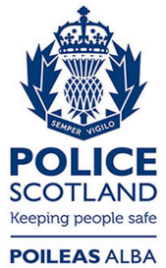 Freedom of Information ResponseOur reference:  FOI 23-2591Responded to:  02 November 202320202021202220223Offences3646 1915Conditional offers of FP’s issued 26411413Reports to PF1331